中国新闻奖自荐、他荐作品推荐表作品标题作品标题作品标题作品标题（引题）探亲假还能不能休？发布于1981年的探亲规定在实施中面临哪些困境（主题）40多岁的“老文件”能否适用当下探亲者	（引题）探亲假还能不能休？发布于1981年的探亲规定在实施中面临哪些困境（主题）40多岁的“老文件”能否适用当下探亲者	（引题）探亲假还能不能休？发布于1981年的探亲规定在实施中面临哪些困境（主题）40多岁的“老文件”能否适用当下探亲者	（引题）探亲假还能不能休？发布于1981年的探亲规定在实施中面临哪些困境（主题）40多岁的“老文件”能否适用当下探亲者	参评项目参评项目舆论监督报道舆论监督报道舆论监督报道字数/时长字数/时长字数/时长字数/时长2049字2049字2049字2049字体裁体裁通讯通讯通讯字数/时长字数/时长字数/时长字数/时长2049字2049字2049字2049字语种语种中文中文中文作  者（主创人员）作  者（主创人员）作  者（主创人员）作  者（主创人员）陶稳陶稳陶稳编辑周倩、张伟杰周倩、张伟杰周倩、张伟杰周倩、张伟杰周倩、张伟杰原创单位原创单位原创单位原创单位工人日报社工人日报社工人日报社发布端/账号/媒体名称发布端/账号/媒体名称工人日报工人日报工人日报工人日报刊播版面(名称和版次)刊播版面(名称和版次)刊播版面(名称和版次)刊播版面(名称和版次)7版法治·维权7版法治·维权7版法治·维权刊播日期2023年12月7日2023年12月7日2023年12月7日2023年12月7日2023年12月7日新媒体作品填报网址新媒体作品填报网址新媒体作品填报网址新媒体作品填报网址新媒体作品填报网址自荐作品所获奖项名称自荐作品所获奖项名称自荐作品所获奖项名称自荐作品所获奖项名称自荐作品所获奖项名称工人日报年度好新闻二等奖工人日报年度好新闻二等奖工人日报年度好新闻二等奖工人日报年度好新闻二等奖工人日报年度好新闻二等奖工人日报年度好新闻二等奖工人日报年度好新闻二等奖工人日报年度好新闻二等奖推荐人姓名姓名牛天牛天单位及职称中国社会科学院新闻与传播研究所副研究员中国社会科学院新闻与传播研究所副研究员中国社会科学院新闻与传播研究所副研究员中国社会科学院新闻与传播研究所副研究员中国社会科学院新闻与传播研究所副研究员电话15011265129推荐人姓名姓名杨兆敏杨兆敏单位及职称工人日报高级记者工人日报高级记者工人日报高级记者工人日报高级记者工人日报高级记者电话13501289337联系人姓名联系人姓名联系人姓名周倩周倩手机1381028269513810282695138102826951381028269513810282695电话15911003415  ︵作采品编简过介程  ︶  ︵作采品编简过介程  ︶为提高经济效率和活力，我国自上世纪八九十年代起实行了一系列经济改革措施，随之而来的是非公有制企业兴起、工时制度发生变化等，但是自1981年实施的探亲待遇规定一直沿用至今，随着社会发展规定与现实之间显示出较大冲突。工人日报法治·维权版的定位是帮助劳动者维护合法权益。当劳动者以信件形式反映自己符合休探亲假的条件，领导却以单位管理办法里没有探亲假，以及探亲假相关文件太久远，不确定是否仍在执行为由拒绝，编辑敏锐地捕捉到了这一冲突。记者在大量采访中了解到，该劳动者反映的情况并非个案，不仅很多符合条件的劳动者和用人单位不知晓探亲假，有的单位还存在以前有探亲假，但是从某个时间点起又取消了这一假期的情况。记者了解到，出现这一情况的原因是从现代交通工具的发达程度看，“不能在公休假日团聚”这一休假条件很少有人能满足。探亲假到底能不能休？随后，记者又对劳动法领域的律师和专家学者进行深入采访，他们认为国家关于探亲假规定仍具有现实适用意义，但这些年我国社会经济情况发生巨变，这份40年的“老文件”在当前确实面临诸多现实挑战。针对这些挑战，法律专家提出了针对性建议。为提高经济效率和活力，我国自上世纪八九十年代起实行了一系列经济改革措施，随之而来的是非公有制企业兴起、工时制度发生变化等，但是自1981年实施的探亲待遇规定一直沿用至今，随着社会发展规定与现实之间显示出较大冲突。工人日报法治·维权版的定位是帮助劳动者维护合法权益。当劳动者以信件形式反映自己符合休探亲假的条件，领导却以单位管理办法里没有探亲假，以及探亲假相关文件太久远，不确定是否仍在执行为由拒绝，编辑敏锐地捕捉到了这一冲突。记者在大量采访中了解到，该劳动者反映的情况并非个案，不仅很多符合条件的劳动者和用人单位不知晓探亲假，有的单位还存在以前有探亲假，但是从某个时间点起又取消了这一假期的情况。记者了解到，出现这一情况的原因是从现代交通工具的发达程度看，“不能在公休假日团聚”这一休假条件很少有人能满足。探亲假到底能不能休？随后，记者又对劳动法领域的律师和专家学者进行深入采访，他们认为国家关于探亲假规定仍具有现实适用意义，但这些年我国社会经济情况发生巨变，这份40年的“老文件”在当前确实面临诸多现实挑战。针对这些挑战，法律专家提出了针对性建议。为提高经济效率和活力，我国自上世纪八九十年代起实行了一系列经济改革措施，随之而来的是非公有制企业兴起、工时制度发生变化等，但是自1981年实施的探亲待遇规定一直沿用至今，随着社会发展规定与现实之间显示出较大冲突。工人日报法治·维权版的定位是帮助劳动者维护合法权益。当劳动者以信件形式反映自己符合休探亲假的条件，领导却以单位管理办法里没有探亲假，以及探亲假相关文件太久远，不确定是否仍在执行为由拒绝，编辑敏锐地捕捉到了这一冲突。记者在大量采访中了解到，该劳动者反映的情况并非个案，不仅很多符合条件的劳动者和用人单位不知晓探亲假，有的单位还存在以前有探亲假，但是从某个时间点起又取消了这一假期的情况。记者了解到，出现这一情况的原因是从现代交通工具的发达程度看，“不能在公休假日团聚”这一休假条件很少有人能满足。探亲假到底能不能休？随后，记者又对劳动法领域的律师和专家学者进行深入采访，他们认为国家关于探亲假规定仍具有现实适用意义，但这些年我国社会经济情况发生巨变，这份40年的“老文件”在当前确实面临诸多现实挑战。针对这些挑战，法律专家提出了针对性建议。为提高经济效率和活力，我国自上世纪八九十年代起实行了一系列经济改革措施，随之而来的是非公有制企业兴起、工时制度发生变化等，但是自1981年实施的探亲待遇规定一直沿用至今，随着社会发展规定与现实之间显示出较大冲突。工人日报法治·维权版的定位是帮助劳动者维护合法权益。当劳动者以信件形式反映自己符合休探亲假的条件，领导却以单位管理办法里没有探亲假，以及探亲假相关文件太久远，不确定是否仍在执行为由拒绝，编辑敏锐地捕捉到了这一冲突。记者在大量采访中了解到，该劳动者反映的情况并非个案，不仅很多符合条件的劳动者和用人单位不知晓探亲假，有的单位还存在以前有探亲假，但是从某个时间点起又取消了这一假期的情况。记者了解到，出现这一情况的原因是从现代交通工具的发达程度看，“不能在公休假日团聚”这一休假条件很少有人能满足。探亲假到底能不能休？随后，记者又对劳动法领域的律师和专家学者进行深入采访，他们认为国家关于探亲假规定仍具有现实适用意义，但这些年我国社会经济情况发生巨变，这份40年的“老文件”在当前确实面临诸多现实挑战。针对这些挑战，法律专家提出了针对性建议。为提高经济效率和活力，我国自上世纪八九十年代起实行了一系列经济改革措施，随之而来的是非公有制企业兴起、工时制度发生变化等，但是自1981年实施的探亲待遇规定一直沿用至今，随着社会发展规定与现实之间显示出较大冲突。工人日报法治·维权版的定位是帮助劳动者维护合法权益。当劳动者以信件形式反映自己符合休探亲假的条件，领导却以单位管理办法里没有探亲假，以及探亲假相关文件太久远，不确定是否仍在执行为由拒绝，编辑敏锐地捕捉到了这一冲突。记者在大量采访中了解到，该劳动者反映的情况并非个案，不仅很多符合条件的劳动者和用人单位不知晓探亲假，有的单位还存在以前有探亲假，但是从某个时间点起又取消了这一假期的情况。记者了解到，出现这一情况的原因是从现代交通工具的发达程度看，“不能在公休假日团聚”这一休假条件很少有人能满足。探亲假到底能不能休？随后，记者又对劳动法领域的律师和专家学者进行深入采访，他们认为国家关于探亲假规定仍具有现实适用意义，但这些年我国社会经济情况发生巨变，这份40年的“老文件”在当前确实面临诸多现实挑战。针对这些挑战，法律专家提出了针对性建议。为提高经济效率和活力，我国自上世纪八九十年代起实行了一系列经济改革措施，随之而来的是非公有制企业兴起、工时制度发生变化等，但是自1981年实施的探亲待遇规定一直沿用至今，随着社会发展规定与现实之间显示出较大冲突。工人日报法治·维权版的定位是帮助劳动者维护合法权益。当劳动者以信件形式反映自己符合休探亲假的条件，领导却以单位管理办法里没有探亲假，以及探亲假相关文件太久远，不确定是否仍在执行为由拒绝，编辑敏锐地捕捉到了这一冲突。记者在大量采访中了解到，该劳动者反映的情况并非个案，不仅很多符合条件的劳动者和用人单位不知晓探亲假，有的单位还存在以前有探亲假，但是从某个时间点起又取消了这一假期的情况。记者了解到，出现这一情况的原因是从现代交通工具的发达程度看，“不能在公休假日团聚”这一休假条件很少有人能满足。探亲假到底能不能休？随后，记者又对劳动法领域的律师和专家学者进行深入采访，他们认为国家关于探亲假规定仍具有现实适用意义，但这些年我国社会经济情况发生巨变，这份40年的“老文件”在当前确实面临诸多现实挑战。针对这些挑战，法律专家提出了针对性建议。为提高经济效率和活力，我国自上世纪八九十年代起实行了一系列经济改革措施，随之而来的是非公有制企业兴起、工时制度发生变化等，但是自1981年实施的探亲待遇规定一直沿用至今，随着社会发展规定与现实之间显示出较大冲突。工人日报法治·维权版的定位是帮助劳动者维护合法权益。当劳动者以信件形式反映自己符合休探亲假的条件，领导却以单位管理办法里没有探亲假，以及探亲假相关文件太久远，不确定是否仍在执行为由拒绝，编辑敏锐地捕捉到了这一冲突。记者在大量采访中了解到，该劳动者反映的情况并非个案，不仅很多符合条件的劳动者和用人单位不知晓探亲假，有的单位还存在以前有探亲假，但是从某个时间点起又取消了这一假期的情况。记者了解到，出现这一情况的原因是从现代交通工具的发达程度看，“不能在公休假日团聚”这一休假条件很少有人能满足。探亲假到底能不能休？随后，记者又对劳动法领域的律师和专家学者进行深入采访，他们认为国家关于探亲假规定仍具有现实适用意义，但这些年我国社会经济情况发生巨变，这份40年的“老文件”在当前确实面临诸多现实挑战。针对这些挑战，法律专家提出了针对性建议。为提高经济效率和活力，我国自上世纪八九十年代起实行了一系列经济改革措施，随之而来的是非公有制企业兴起、工时制度发生变化等，但是自1981年实施的探亲待遇规定一直沿用至今，随着社会发展规定与现实之间显示出较大冲突。工人日报法治·维权版的定位是帮助劳动者维护合法权益。当劳动者以信件形式反映自己符合休探亲假的条件，领导却以单位管理办法里没有探亲假，以及探亲假相关文件太久远，不确定是否仍在执行为由拒绝，编辑敏锐地捕捉到了这一冲突。记者在大量采访中了解到，该劳动者反映的情况并非个案，不仅很多符合条件的劳动者和用人单位不知晓探亲假，有的单位还存在以前有探亲假，但是从某个时间点起又取消了这一假期的情况。记者了解到，出现这一情况的原因是从现代交通工具的发达程度看，“不能在公休假日团聚”这一休假条件很少有人能满足。探亲假到底能不能休？随后，记者又对劳动法领域的律师和专家学者进行深入采访，他们认为国家关于探亲假规定仍具有现实适用意义，但这些年我国社会经济情况发生巨变，这份40年的“老文件”在当前确实面临诸多现实挑战。针对这些挑战，法律专家提出了针对性建议。为提高经济效率和活力，我国自上世纪八九十年代起实行了一系列经济改革措施，随之而来的是非公有制企业兴起、工时制度发生变化等，但是自1981年实施的探亲待遇规定一直沿用至今，随着社会发展规定与现实之间显示出较大冲突。工人日报法治·维权版的定位是帮助劳动者维护合法权益。当劳动者以信件形式反映自己符合休探亲假的条件，领导却以单位管理办法里没有探亲假，以及探亲假相关文件太久远，不确定是否仍在执行为由拒绝，编辑敏锐地捕捉到了这一冲突。记者在大量采访中了解到，该劳动者反映的情况并非个案，不仅很多符合条件的劳动者和用人单位不知晓探亲假，有的单位还存在以前有探亲假，但是从某个时间点起又取消了这一假期的情况。记者了解到，出现这一情况的原因是从现代交通工具的发达程度看，“不能在公休假日团聚”这一休假条件很少有人能满足。探亲假到底能不能休？随后，记者又对劳动法领域的律师和专家学者进行深入采访，他们认为国家关于探亲假规定仍具有现实适用意义，但这些年我国社会经济情况发生巨变，这份40年的“老文件”在当前确实面临诸多现实挑战。针对这些挑战，法律专家提出了针对性建议。为提高经济效率和活力，我国自上世纪八九十年代起实行了一系列经济改革措施，随之而来的是非公有制企业兴起、工时制度发生变化等，但是自1981年实施的探亲待遇规定一直沿用至今，随着社会发展规定与现实之间显示出较大冲突。工人日报法治·维权版的定位是帮助劳动者维护合法权益。当劳动者以信件形式反映自己符合休探亲假的条件，领导却以单位管理办法里没有探亲假，以及探亲假相关文件太久远，不确定是否仍在执行为由拒绝，编辑敏锐地捕捉到了这一冲突。记者在大量采访中了解到，该劳动者反映的情况并非个案，不仅很多符合条件的劳动者和用人单位不知晓探亲假，有的单位还存在以前有探亲假，但是从某个时间点起又取消了这一假期的情况。记者了解到，出现这一情况的原因是从现代交通工具的发达程度看，“不能在公休假日团聚”这一休假条件很少有人能满足。探亲假到底能不能休？随后，记者又对劳动法领域的律师和专家学者进行深入采访，他们认为国家关于探亲假规定仍具有现实适用意义，但这些年我国社会经济情况发生巨变，这份40年的“老文件”在当前确实面临诸多现实挑战。针对这些挑战，法律专家提出了针对性建议。为提高经济效率和活力，我国自上世纪八九十年代起实行了一系列经济改革措施，随之而来的是非公有制企业兴起、工时制度发生变化等，但是自1981年实施的探亲待遇规定一直沿用至今，随着社会发展规定与现实之间显示出较大冲突。工人日报法治·维权版的定位是帮助劳动者维护合法权益。当劳动者以信件形式反映自己符合休探亲假的条件，领导却以单位管理办法里没有探亲假，以及探亲假相关文件太久远，不确定是否仍在执行为由拒绝，编辑敏锐地捕捉到了这一冲突。记者在大量采访中了解到，该劳动者反映的情况并非个案，不仅很多符合条件的劳动者和用人单位不知晓探亲假，有的单位还存在以前有探亲假，但是从某个时间点起又取消了这一假期的情况。记者了解到，出现这一情况的原因是从现代交通工具的发达程度看，“不能在公休假日团聚”这一休假条件很少有人能满足。探亲假到底能不能休？随后，记者又对劳动法领域的律师和专家学者进行深入采访，他们认为国家关于探亲假规定仍具有现实适用意义，但这些年我国社会经济情况发生巨变，这份40年的“老文件”在当前确实面临诸多现实挑战。针对这些挑战，法律专家提出了针对性建议。社会效果社会效果这篇报道主要探讨了1981年发布的《国务院关于职工探亲待遇的规定》在当代社会中的适用性和面临的困境。报道通过具体案例，揭示了探亲假在实际执行中存在的问题，并对如何改进这一制度提出了建议。探亲假规定的更新和完善，有助于实现社会公平，尤其是在老龄化社会背景下，探亲假对于家庭团聚具有重要意义。报道既有利于提高公众对相关问题的认识，也可能推动法律和社会政策的进步，具有重要社会意义。报道刊发后，相关话题24小时传播量达650多万次，北京日报、中国青年报、光明网、澎湃新闻等10多家媒体和重点新闻网站进行转发或发表评论，引发广泛关注。这篇报道主要探讨了1981年发布的《国务院关于职工探亲待遇的规定》在当代社会中的适用性和面临的困境。报道通过具体案例，揭示了探亲假在实际执行中存在的问题，并对如何改进这一制度提出了建议。探亲假规定的更新和完善，有助于实现社会公平，尤其是在老龄化社会背景下，探亲假对于家庭团聚具有重要意义。报道既有利于提高公众对相关问题的认识，也可能推动法律和社会政策的进步，具有重要社会意义。报道刊发后，相关话题24小时传播量达650多万次，北京日报、中国青年报、光明网、澎湃新闻等10多家媒体和重点新闻网站进行转发或发表评论，引发广泛关注。这篇报道主要探讨了1981年发布的《国务院关于职工探亲待遇的规定》在当代社会中的适用性和面临的困境。报道通过具体案例，揭示了探亲假在实际执行中存在的问题，并对如何改进这一制度提出了建议。探亲假规定的更新和完善，有助于实现社会公平，尤其是在老龄化社会背景下，探亲假对于家庭团聚具有重要意义。报道既有利于提高公众对相关问题的认识，也可能推动法律和社会政策的进步，具有重要社会意义。报道刊发后，相关话题24小时传播量达650多万次，北京日报、中国青年报、光明网、澎湃新闻等10多家媒体和重点新闻网站进行转发或发表评论，引发广泛关注。这篇报道主要探讨了1981年发布的《国务院关于职工探亲待遇的规定》在当代社会中的适用性和面临的困境。报道通过具体案例，揭示了探亲假在实际执行中存在的问题，并对如何改进这一制度提出了建议。探亲假规定的更新和完善，有助于实现社会公平，尤其是在老龄化社会背景下，探亲假对于家庭团聚具有重要意义。报道既有利于提高公众对相关问题的认识，也可能推动法律和社会政策的进步，具有重要社会意义。报道刊发后，相关话题24小时传播量达650多万次，北京日报、中国青年报、光明网、澎湃新闻等10多家媒体和重点新闻网站进行转发或发表评论，引发广泛关注。这篇报道主要探讨了1981年发布的《国务院关于职工探亲待遇的规定》在当代社会中的适用性和面临的困境。报道通过具体案例，揭示了探亲假在实际执行中存在的问题，并对如何改进这一制度提出了建议。探亲假规定的更新和完善，有助于实现社会公平，尤其是在老龄化社会背景下，探亲假对于家庭团聚具有重要意义。报道既有利于提高公众对相关问题的认识，也可能推动法律和社会政策的进步，具有重要社会意义。报道刊发后，相关话题24小时传播量达650多万次，北京日报、中国青年报、光明网、澎湃新闻等10多家媒体和重点新闻网站进行转发或发表评论，引发广泛关注。这篇报道主要探讨了1981年发布的《国务院关于职工探亲待遇的规定》在当代社会中的适用性和面临的困境。报道通过具体案例，揭示了探亲假在实际执行中存在的问题，并对如何改进这一制度提出了建议。探亲假规定的更新和完善，有助于实现社会公平，尤其是在老龄化社会背景下，探亲假对于家庭团聚具有重要意义。报道既有利于提高公众对相关问题的认识，也可能推动法律和社会政策的进步，具有重要社会意义。报道刊发后，相关话题24小时传播量达650多万次，北京日报、中国青年报、光明网、澎湃新闻等10多家媒体和重点新闻网站进行转发或发表评论，引发广泛关注。这篇报道主要探讨了1981年发布的《国务院关于职工探亲待遇的规定》在当代社会中的适用性和面临的困境。报道通过具体案例，揭示了探亲假在实际执行中存在的问题，并对如何改进这一制度提出了建议。探亲假规定的更新和完善，有助于实现社会公平，尤其是在老龄化社会背景下，探亲假对于家庭团聚具有重要意义。报道既有利于提高公众对相关问题的认识，也可能推动法律和社会政策的进步，具有重要社会意义。报道刊发后，相关话题24小时传播量达650多万次，北京日报、中国青年报、光明网、澎湃新闻等10多家媒体和重点新闻网站进行转发或发表评论，引发广泛关注。这篇报道主要探讨了1981年发布的《国务院关于职工探亲待遇的规定》在当代社会中的适用性和面临的困境。报道通过具体案例，揭示了探亲假在实际执行中存在的问题，并对如何改进这一制度提出了建议。探亲假规定的更新和完善，有助于实现社会公平，尤其是在老龄化社会背景下，探亲假对于家庭团聚具有重要意义。报道既有利于提高公众对相关问题的认识，也可能推动法律和社会政策的进步，具有重要社会意义。报道刊发后，相关话题24小时传播量达650多万次，北京日报、中国青年报、光明网、澎湃新闻等10多家媒体和重点新闻网站进行转发或发表评论，引发广泛关注。这篇报道主要探讨了1981年发布的《国务院关于职工探亲待遇的规定》在当代社会中的适用性和面临的困境。报道通过具体案例，揭示了探亲假在实际执行中存在的问题，并对如何改进这一制度提出了建议。探亲假规定的更新和完善，有助于实现社会公平，尤其是在老龄化社会背景下，探亲假对于家庭团聚具有重要意义。报道既有利于提高公众对相关问题的认识，也可能推动法律和社会政策的进步，具有重要社会意义。报道刊发后，相关话题24小时传播量达650多万次，北京日报、中国青年报、光明网、澎湃新闻等10多家媒体和重点新闻网站进行转发或发表评论，引发广泛关注。这篇报道主要探讨了1981年发布的《国务院关于职工探亲待遇的规定》在当代社会中的适用性和面临的困境。报道通过具体案例，揭示了探亲假在实际执行中存在的问题，并对如何改进这一制度提出了建议。探亲假规定的更新和完善，有助于实现社会公平，尤其是在老龄化社会背景下，探亲假对于家庭团聚具有重要意义。报道既有利于提高公众对相关问题的认识，也可能推动法律和社会政策的进步，具有重要社会意义。报道刊发后，相关话题24小时传播量达650多万次，北京日报、中国青年报、光明网、澎湃新闻等10多家媒体和重点新闻网站进行转发或发表评论，引发广泛关注。这篇报道主要探讨了1981年发布的《国务院关于职工探亲待遇的规定》在当代社会中的适用性和面临的困境。报道通过具体案例，揭示了探亲假在实际执行中存在的问题，并对如何改进这一制度提出了建议。探亲假规定的更新和完善，有助于实现社会公平，尤其是在老龄化社会背景下，探亲假对于家庭团聚具有重要意义。报道既有利于提高公众对相关问题的认识，也可能推动法律和社会政策的进步，具有重要社会意义。报道刊发后，相关话题24小时传播量达650多万次，北京日报、中国青年报、光明网、澎湃新闻等10多家媒体和重点新闻网站进行转发或发表评论，引发广泛关注。推荐理由推荐理由“40多岁的‘老文件’能否适用当下探亲者”这篇报道揭示了探亲假规定在当下社会的尴尬处境。报道内容采访扎实、可读性强，通过具体翔实的案例，提醒公众关于探亲假这一法定权益的存在，有利于增强劳动者对自身合法权益的认识和重视。这篇报道不仅深入探讨了探亲假的现实困境和法律适用性，而且提出了具有前瞻性的观点和建议，对于推动社会进步和改善劳动者权益具有重要意义。推荐人签名：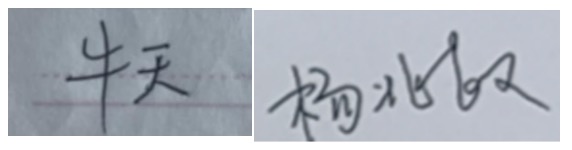                            2024年4月23日“40多岁的‘老文件’能否适用当下探亲者”这篇报道揭示了探亲假规定在当下社会的尴尬处境。报道内容采访扎实、可读性强，通过具体翔实的案例，提醒公众关于探亲假这一法定权益的存在，有利于增强劳动者对自身合法权益的认识和重视。这篇报道不仅深入探讨了探亲假的现实困境和法律适用性，而且提出了具有前瞻性的观点和建议，对于推动社会进步和改善劳动者权益具有重要意义。推荐人签名：                           2024年4月23日“40多岁的‘老文件’能否适用当下探亲者”这篇报道揭示了探亲假规定在当下社会的尴尬处境。报道内容采访扎实、可读性强，通过具体翔实的案例，提醒公众关于探亲假这一法定权益的存在，有利于增强劳动者对自身合法权益的认识和重视。这篇报道不仅深入探讨了探亲假的现实困境和法律适用性，而且提出了具有前瞻性的观点和建议，对于推动社会进步和改善劳动者权益具有重要意义。推荐人签名：                           2024年4月23日“40多岁的‘老文件’能否适用当下探亲者”这篇报道揭示了探亲假规定在当下社会的尴尬处境。报道内容采访扎实、可读性强，通过具体翔实的案例，提醒公众关于探亲假这一法定权益的存在，有利于增强劳动者对自身合法权益的认识和重视。这篇报道不仅深入探讨了探亲假的现实困境和法律适用性，而且提出了具有前瞻性的观点和建议，对于推动社会进步和改善劳动者权益具有重要意义。推荐人签名：                           2024年4月23日“40多岁的‘老文件’能否适用当下探亲者”这篇报道揭示了探亲假规定在当下社会的尴尬处境。报道内容采访扎实、可读性强，通过具体翔实的案例，提醒公众关于探亲假这一法定权益的存在，有利于增强劳动者对自身合法权益的认识和重视。这篇报道不仅深入探讨了探亲假的现实困境和法律适用性，而且提出了具有前瞻性的观点和建议，对于推动社会进步和改善劳动者权益具有重要意义。推荐人签名：                           2024年4月23日“40多岁的‘老文件’能否适用当下探亲者”这篇报道揭示了探亲假规定在当下社会的尴尬处境。报道内容采访扎实、可读性强，通过具体翔实的案例，提醒公众关于探亲假这一法定权益的存在，有利于增强劳动者对自身合法权益的认识和重视。这篇报道不仅深入探讨了探亲假的现实困境和法律适用性，而且提出了具有前瞻性的观点和建议，对于推动社会进步和改善劳动者权益具有重要意义。推荐人签名：                           2024年4月23日“40多岁的‘老文件’能否适用当下探亲者”这篇报道揭示了探亲假规定在当下社会的尴尬处境。报道内容采访扎实、可读性强，通过具体翔实的案例，提醒公众关于探亲假这一法定权益的存在，有利于增强劳动者对自身合法权益的认识和重视。这篇报道不仅深入探讨了探亲假的现实困境和法律适用性，而且提出了具有前瞻性的观点和建议，对于推动社会进步和改善劳动者权益具有重要意义。推荐人签名：                           2024年4月23日“40多岁的‘老文件’能否适用当下探亲者”这篇报道揭示了探亲假规定在当下社会的尴尬处境。报道内容采访扎实、可读性强，通过具体翔实的案例，提醒公众关于探亲假这一法定权益的存在，有利于增强劳动者对自身合法权益的认识和重视。这篇报道不仅深入探讨了探亲假的现实困境和法律适用性，而且提出了具有前瞻性的观点和建议，对于推动社会进步和改善劳动者权益具有重要意义。推荐人签名：                           2024年4月23日“40多岁的‘老文件’能否适用当下探亲者”这篇报道揭示了探亲假规定在当下社会的尴尬处境。报道内容采访扎实、可读性强，通过具体翔实的案例，提醒公众关于探亲假这一法定权益的存在，有利于增强劳动者对自身合法权益的认识和重视。这篇报道不仅深入探讨了探亲假的现实困境和法律适用性，而且提出了具有前瞻性的观点和建议，对于推动社会进步和改善劳动者权益具有重要意义。推荐人签名：                           2024年4月23日“40多岁的‘老文件’能否适用当下探亲者”这篇报道揭示了探亲假规定在当下社会的尴尬处境。报道内容采访扎实、可读性强，通过具体翔实的案例，提醒公众关于探亲假这一法定权益的存在，有利于增强劳动者对自身合法权益的认识和重视。这篇报道不仅深入探讨了探亲假的现实困境和法律适用性，而且提出了具有前瞻性的观点和建议，对于推动社会进步和改善劳动者权益具有重要意义。推荐人签名：                           2024年4月23日“40多岁的‘老文件’能否适用当下探亲者”这篇报道揭示了探亲假规定在当下社会的尴尬处境。报道内容采访扎实、可读性强，通过具体翔实的案例，提醒公众关于探亲假这一法定权益的存在，有利于增强劳动者对自身合法权益的认识和重视。这篇报道不仅深入探讨了探亲假的现实困境和法律适用性，而且提出了具有前瞻性的观点和建议，对于推动社会进步和改善劳动者权益具有重要意义。推荐人签名：                           2024年4月23日审核单位意见审核单位意见2023年12月7日，本报7版刊发的舆论监督作品《40多岁的“老文件”能否适用当下探亲者》系本报记者陶稳采写，本报编辑周倩、张伟杰进行编辑。该作品政治方向无误，完全符合新闻传播的有关法律法规的要求，舆论导向积极向上，从本报“三工”立场出发，有利于维护劳动者的合法休假权。因此，同意参评中国新闻奖。                 （加盖公章）                          2024年4月23日2023年12月7日，本报7版刊发的舆论监督作品《40多岁的“老文件”能否适用当下探亲者》系本报记者陶稳采写，本报编辑周倩、张伟杰进行编辑。该作品政治方向无误，完全符合新闻传播的有关法律法规的要求，舆论导向积极向上，从本报“三工”立场出发，有利于维护劳动者的合法休假权。因此，同意参评中国新闻奖。                 （加盖公章）                          2024年4月23日2023年12月7日，本报7版刊发的舆论监督作品《40多岁的“老文件”能否适用当下探亲者》系本报记者陶稳采写，本报编辑周倩、张伟杰进行编辑。该作品政治方向无误，完全符合新闻传播的有关法律法规的要求，舆论导向积极向上，从本报“三工”立场出发，有利于维护劳动者的合法休假权。因此，同意参评中国新闻奖。                 （加盖公章）                          2024年4月23日2023年12月7日，本报7版刊发的舆论监督作品《40多岁的“老文件”能否适用当下探亲者》系本报记者陶稳采写，本报编辑周倩、张伟杰进行编辑。该作品政治方向无误，完全符合新闻传播的有关法律法规的要求，舆论导向积极向上，从本报“三工”立场出发，有利于维护劳动者的合法休假权。因此，同意参评中国新闻奖。                 （加盖公章）                          2024年4月23日2023年12月7日，本报7版刊发的舆论监督作品《40多岁的“老文件”能否适用当下探亲者》系本报记者陶稳采写，本报编辑周倩、张伟杰进行编辑。该作品政治方向无误，完全符合新闻传播的有关法律法规的要求，舆论导向积极向上，从本报“三工”立场出发，有利于维护劳动者的合法休假权。因此，同意参评中国新闻奖。                 （加盖公章）                          2024年4月23日2023年12月7日，本报7版刊发的舆论监督作品《40多岁的“老文件”能否适用当下探亲者》系本报记者陶稳采写，本报编辑周倩、张伟杰进行编辑。该作品政治方向无误，完全符合新闻传播的有关法律法规的要求，舆论导向积极向上，从本报“三工”立场出发，有利于维护劳动者的合法休假权。因此，同意参评中国新闻奖。                 （加盖公章）                          2024年4月23日2023年12月7日，本报7版刊发的舆论监督作品《40多岁的“老文件”能否适用当下探亲者》系本报记者陶稳采写，本报编辑周倩、张伟杰进行编辑。该作品政治方向无误，完全符合新闻传播的有关法律法规的要求，舆论导向积极向上，从本报“三工”立场出发，有利于维护劳动者的合法休假权。因此，同意参评中国新闻奖。                 （加盖公章）                          2024年4月23日2023年12月7日，本报7版刊发的舆论监督作品《40多岁的“老文件”能否适用当下探亲者》系本报记者陶稳采写，本报编辑周倩、张伟杰进行编辑。该作品政治方向无误，完全符合新闻传播的有关法律法规的要求，舆论导向积极向上，从本报“三工”立场出发，有利于维护劳动者的合法休假权。因此，同意参评中国新闻奖。                 （加盖公章）                          2024年4月23日2023年12月7日，本报7版刊发的舆论监督作品《40多岁的“老文件”能否适用当下探亲者》系本报记者陶稳采写，本报编辑周倩、张伟杰进行编辑。该作品政治方向无误，完全符合新闻传播的有关法律法规的要求，舆论导向积极向上，从本报“三工”立场出发，有利于维护劳动者的合法休假权。因此，同意参评中国新闻奖。                 （加盖公章）                          2024年4月23日2023年12月7日，本报7版刊发的舆论监督作品《40多岁的“老文件”能否适用当下探亲者》系本报记者陶稳采写，本报编辑周倩、张伟杰进行编辑。该作品政治方向无误，完全符合新闻传播的有关法律法规的要求，舆论导向积极向上，从本报“三工”立场出发，有利于维护劳动者的合法休假权。因此，同意参评中国新闻奖。                 （加盖公章）                          2024年4月23日2023年12月7日，本报7版刊发的舆论监督作品《40多岁的“老文件”能否适用当下探亲者》系本报记者陶稳采写，本报编辑周倩、张伟杰进行编辑。该作品政治方向无误，完全符合新闻传播的有关法律法规的要求，舆论导向积极向上，从本报“三工”立场出发，有利于维护劳动者的合法休假权。因此，同意参评中国新闻奖。                 （加盖公章）                          2024年4月23日